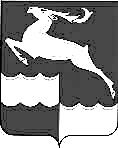  «О наделении администратора полномочиями администратора доходов бюджета и утверждение перечня кодов доходов за ним»  Во исполнение статьи 160.1 Бюджетного Кодекса Российской Федерации, постановления Администрации Недокурского сельсовета Кежемского района Красноярского края от 08.12.2022 № 85-п «Об утверждении перечня главных администраторов доходов бюджета Недокурского сельсовета Кежемского района Красноярского края »:1.Наделить полномочиями администратора доходов бюджета- Администрацию Недокурского сельсовета Кежемского района Красноярского края.        2. Утвердить за администратором доходов перечень кодов подвидов по видам доходов Бюджетной Классификации РФ согласно приложению №1 к настоящему распоряжению.      3.  Контроль за исполнением настоящего постановления оставляю за собой.      4. Настоящее постановление вступает в силу с момента подписания и распространяет свое действие на правоотношения, возникшие с 01 января 2023 года.Глава Недокурского сельсовета                                                     В.И. ПросоваяАДМИНИСТРАЦИЯ НЕДОКУРСКОГО СЕЛЬСОВЕТАКЕЖЕМСКОГО РАЙОНА КРАСНОЯРСКОГО КРАЯПОСТАНОВЛЕНИЕ21 декабря 2022                п. Недокура                                          № 88-п